PLAN LECTOR ANUAL PARA LENGUAJE 2024Estimados padres y apoderados:Durante el año 2024, seguiremos avanzando en el objetivo de desarrollar el gusto por la lectura,  considerando que esta es una habilidad trascendental en el proceso de aprendizaje de sus hijos e hijas en esta etapa del desarrollo. Por ello durante este año será obligatorio leer 6 libros, de los cuales 4 están dados en la lista adjunta y los otros 2 los pueden elegir en conjunto como familia de la lista de libros que se sugiere según edad y curso. CURSO: 3° Básico	Títulos sugeridos: Esta lista no es obligatoria, es una sugerencia de libros a considerar para realizar la lectura cuando corresponda un libro a elección.TítuloAutorEditorialReseñaMes de lectura deltítuloImagen de referencia¡Al mal tiempo, buena cara!Neva MilicicSMMatías no podrá ir al cumpleaños de su amiga porque tiene peste cristal. Su familia lo anima, pero su enfado es más grande.Finalmente, entiende que hay que tener una buena actitud ante los problemas.Marzo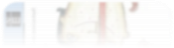 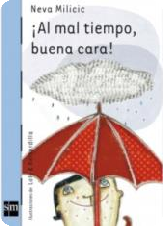 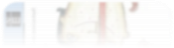 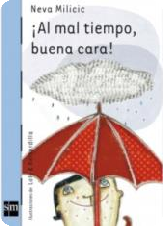 ¡Ya no quiero decir “no”!Neva MilicicSMSergio utiliza con frecuencia la palabra “no”. Sus padres tratan de ayudarlo porque esto afecta su humor, pero las cosas se complican cuando su hermana Elisa se contagia con la“enfermedad del no”.Abril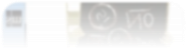 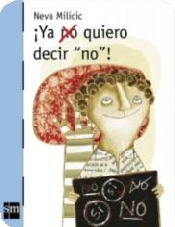 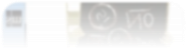 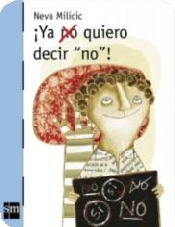 Libro a elección MayoLibro a elección MayoLibro a elección MayoLibro a elección MayoLibro a elección MayoLibro a elección MayoAbuelita OpalinaMaría PuncelSMIsa tiene que escribir sobre alguna de sus abuelas. Pero como ella no las ha conocido, inventa una abuela con cualidades similares a las de sus amigos. Sus problemas comienzan cuando todas las abuelas se enteran y comienzan a hacerle regalos. Sus amigos se sienten celosos si los acepta y molestos si no lo hace. Isa no sabecómo solucionarlo, hasta que todoAgosto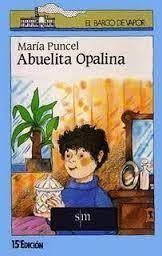 se arregla cuando aparece su padre con una tía abuela, la tía Nieves. Entonces, Isa ya tiene supropia abuela.Libro a elección OctubreLibro a elección OctubreLibro a elección OctubreLibro a elección OctubreLibro a elección OctubreLibro a elección Octubre¿Seguiremos siendo amigos?Paula DanzigerLoqueleoÁmbar y Justo saben pasarlo muy bien y echarse una mano cuando uno de los dos está en apuros. Están juntos en clase y después del colegio pasan la tarde en casa de Justo, mientras la madre de Ámbar trabaja. Sin embargo, ahora que están en tercer curso, Justo y su familia se van a Alabama. Ámbar queda muy apenada, porque no imagina suvida sin él.Noviembre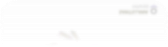 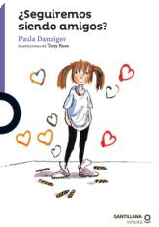 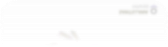 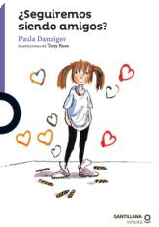 TítuloAutorAmigos del AlmaElvira LindoLa cabaña en el árbolGillian CrossLa cama mágica de BartoloMauricio ParedesLa maravillosa macedoniaFrancisca Cortés GuarachiLos mejores amigosRachel AndersonAgu TrotRoald DahlLa historia de ManúAna María del RíoEl lobo FlorindoIsabel Córdova RosasCuentos de AdaPepe PelayoEl secuestro de la bibliotecariaMargaret Mahy